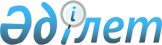 О внесении изменений в постановление акимата Актюбинской области от 29 марта 2018 года № 154 "Об утверждении Методики определения объемов субсидирования расходов перевозчиков, связанных с осуществлением железнодорожных пассажирских перевозок"
					
			Утративший силу
			
			
		
					Постановление акимата Актюбинской области от 3 апреля 2019 года № 126. Зарегистрировано Департаментом юстиции Актюбинской области 9 апреля 2019 года № 6085. Утратило силу постановлением акимата Актюбинской области от 5 июля 2023 года № 173
      Сноска. Утратило силу постановлением акимата Актюбинской области от 05.07.2023 № 173 (вводится в действие по истечении десяти календарных дней после дня его первого официального опубликования).
      В соответствии со статьей 27 Закона Республики Казахстан от 23 января 2001 года "О местном государственном управлении и самоуправлении в Республике Казахстан", постановлением Правительства Республики Казахстан от 15 июля 1997 года № 1114 "Об утверждении Соглашения между Правительством Республики Казахстан и Правительством Российской Федерации об особенностях правового регулирования деятельности предприятий, учреждений и организаций железнодорожного транспорта" и пунктом 2 статьи 50 Закона Республики Казахстан от 6 апреля 2016 года "О правовых актах", акимат Актюбинской области ПОСТАНОВЛЯЕТ:
      1. Внести в постановление акимата Актюбинской области от 29 марта 2018 года № 154 "Об утверждении Методики определения объемов субсидирования расходов перевозчиков, связанных с осуществлением железнодорожных пассажирских перевозок" (зарегистрированное в Реестре государственной регистрации нормативных правовых актов № 5907, опубликованное 20 апреля 2018 года в Эталонном контрольном банке нормативных правовых актов Республики Казахстан в электронном виде) следующие изменения:
      преамбулу указанного постановления изложить в следующей редакции:
      "В соответствии со статьей 27 Закона Республики Казахстан от 23 января 2001 года "О местном государственном управлении и самоуправлении в Республике Казахстан", подпунктом 2) пункта 3 статьи 16 Закона Республики Казахстан от 19 марта 2010 года "О государственной статистике", постановлением Правительства Республики Казахстан от 15 июля 1997 года № 1114 "Об утверждении Соглашения между Правительством Республики Казахстан и Правительством Российской Федерации об особенностях правового регулирования деятельности предприятий, учреждений и организаций железнодорожного транспорта", акимат Актюбинской области ПОСТАНОВЛЯЕТ:";
      в Методике определения объемов субсидирования расходов перевозчиков, связанных с осуществлением железнодорожных пассажирских перевозок, утвержденном указанным постановлением:
      пункт 1 изложить в следующей редакции:
      "1. Настоящая Методика определения объемов субсидирования расходов перевозчиков, связанных с осуществлением железнодорожных пассажирских перевозок (далее – Методика) разработана в соответствии с Постановлением Правительства Республики Казахстан от 15 июля 1997 года № 1114 "Об утверждении Соглашения между Правительством Республики Казахстан и Правительством Российской Федерации об особенностях правового регулирования деятельности предприятий, учреждений и организаций железнодорожного транспорта", приказом исполняющего обязанности Министра по инвестициям и развитию Республики Казахстан от 24 февраля 2015 года № 167 "Об утверждении методики определения объемов долгосрочного субсидирования расходов перевозчиков, осуществляющих перевозки пассажиров по социально значимым сообщениям", зарегистрированного в Реестре государственной регистрации нормативных правовых актов № 11541 и устанавливает принципы экономической целесообразности и порядок расчета объемов субсидирования пассажирских перевозок железнодорожным транспортом на возмещение расходов, возникающих при осуществлении перевозок.";
      в пункт 7 внесено изменение на казахском языке, текст на русском языке не изменяется.
      2. Государственному учреждению "Управление пассажирского транспорта и автомобильных дорог Актюбинской области" в установленном законодательством порядке обеспечить:
      1) государственную регистрацию настоящего постановления в Департаменте юстиции Актюбинской области;
      2) направление настоящего постановления на официальное опубликование в Эталонном контрольном банке нормативных правовых актов Республики Казахстан в электронном виде и периодических печатных изданиях;
      3) размещение настоящего постановления на интернет-ресурсе акимата Актюбинской области.
      3. Контроль за исполнением настоящего постановления возложить на заместителя акима Актюбинской области Туленбергенова С. Т.
      4. Настоящее постановление вводится в действие по истечении десяти календарных дней после дня его первого официального опубликования.
      "СОГЛАСОВАНО"
      Председатель Комитета по статистике
      Министерства национальной экономики
      Республики Казахстан
      _______________ Н. Айдапкелов
      "____" _____________ 2019 года
					© 2012. РГП на ПХВ «Институт законодательства и правовой информации Республики Казахстан» Министерства юстиции Республики Казахстан
				
      Аким Актюбинской области 

О. Уразалин
